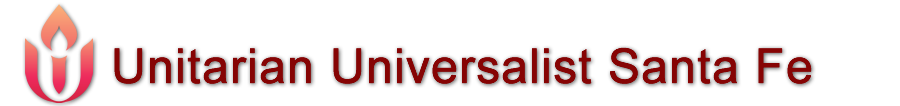 Parent/Guardian Consent Form
Our Whole Live: Sexuality Education for Grades 7-9I/We give __________________________________________ [print child(ren’s) name(s)] permission to participate in Our Whole Live: Sexuality Education for Grades 7-9 at the Unitarian Universalist Congregation of Santa Fe.I/We have been offered the opportunity to view program materials.  YES  NOI/We have attended an orientation to this program.  YES  NOPlease print information below:Print Name                           Print NameSignature                                                   Date                       Signature                                          Date___Father ___ Mother ___ Guardian ___ Other; please specify:Name (Last)                       FirstAddress                                                 City                           State                       Zip CodeTelephone               Alternate Telephone       Best Contact Time        E-Mail Address___Father ___ Mother ___ Guardian ___ Other; please specify:Name (Last)                       FirstAddress                                                 City                           State                       Zip CodeTelephone               Alternate Telephone       Best Contact Time        E-Mail Address